Consultation Form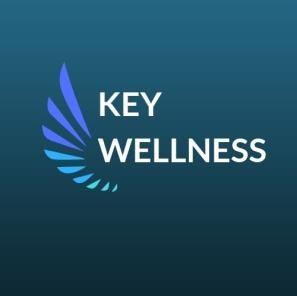 Personal DetailsName 		Telephone 	Address 	 	Postcode 	Email 	Emergencycontact 	Telephone 	General State of HealthHave you ever had massage treatment before? ⃝ Yes	⃝ NoReason fortreatment? 	Do you have a dysfunction of the nervous system?⃝ Yes ⃝ NoDo you have diabetes? ⃝ Yes ⃝ NoDo you suffer from arthritis? ⃝ Yes ⃝ NoDo you suffer from any back problems? ⃝ Yes ⃝ No Do you suffer from any allergies? ⃝ Yes ⃝ NoHave you recently consumed alcohol? ⃝ Yes ⃝ NoDo you suffer from infectious disease? ⃝ Yes ⃝ No Have you recently consumed a heavy meal? ⃝ YesDo you suffer from a skin disorder? ⃝ Yes ⃝ no DO you have any severe bruising? ⃝ Yes ⃝  No Do you have any recent scar tissue? ⃝ Yes ⃝ NoDo you suffer from swelling / oedema? ⃝ Yes ⃝ NoDo you have any recent cuts / abrasions? ⃝ Yes ⃝NoHave you had a recent operation? ⃝ Yes ⃝ No Have you recently had any inoculations?⃝ Yes ⃝ NoConditions and or SymptomsDo you suffer from unstable blood pressure? ⃝ Yes⃝ No⃝ NoDo you have any other medical condition? ⃝ Yes ⃝ NoFemale Client’s OnlyCould you be pregnant?	⃝ Yes	⃝ No Are you breastfeeding?	⃝ Yes	⃝ NoPlease give details below iff you answered yes to any of the questionsDo you suffer from any heart disorders? ⃝ Yes ⃝ No Do you have a history of thrombosis ⃝  Yes  ⃝ No Do you have epilepsy? ⃝ Yes ⃝ NoDo you have any recent fractures or sprains?⃝ Yes ⃝ NoAre you currently suffering from a fever?⃝ Yes ⃝ NoHave you ever had or do you have cancer? ⃝ Yes⃝ NoClient Declaration: I declare the information that I have given is true and correct and that, as far as I am aware, I can undertake treatment with this establishment without any adverse affects. I have been fully informed about contra-indications and am willing, therefore to proceed. I understand that massage is not a substitute for medical advice and / or treatment.Client’s signature 	Date	Therapist’s signature 	DateMARKETING PREFERENCES FORMYour personal information will only be used for treatment purposes and will not be shared with any third parties, without your express permission.We would like to get in touch with you when we have information about new treatment and special offers that we think may be of interest to you. If you agree to be contacted in this way, please tick how you are happy to be contacted:⃝ Yes	⃝  Email	⃝ PhoneIf you have ticked one or more of the boxes above, please note that your data will only be used to send you future information about new therapies and special offers.You can change your preferences or remove your constant at any time by contact Ruth on: keywellnessuk@gmail.comYour name 	Date  	